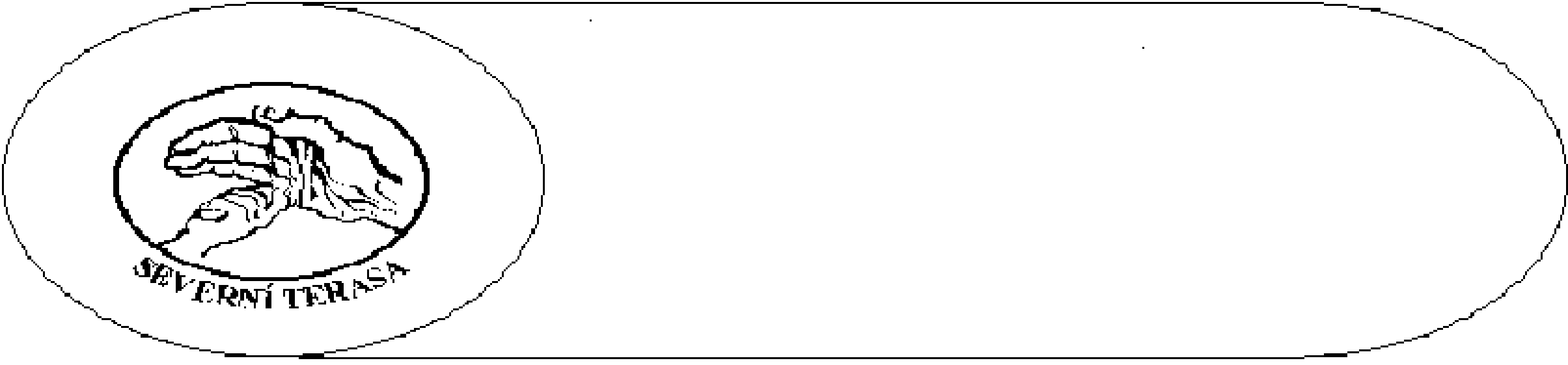                                                   Objednávka č. 27/2023Dodavatel:                                                                 Odběratel:     Jméno: Stamed s.r.o.                                                 Jméno: Domov pro seniory Severní Terasa p. o.Adresa: Vřesová 667                                                Adresa: V Klidu 3133/12PSČ: 33008       Město: Zruč-Senec                         PSČ: 40011   Město: Ústí nad LabemVyřizuje: Lukáš Matějka                                          Vyřizuje: Tesařová LenkaTel.: 725 323 111                                                      Tel.: 472 775 577, 602 141 657IČ: 29161941                                                             IČ: 44555326 DIČ: CZ29161941                                                     DIČ: CZ44555326Platba: převodem                                                       Číslo účtu: 3783550247Kód banky: 0100/ KB ULDatum dodání: dle dohodyV Ústí nad Labem dne 01. 08. 2023Schválení:    Ing. Bc. Petr Boťanský - ředitelDomova pro seniory Severní Terasa         příspěvková organizace               V Klidu 3133/12         400 11 Ústí nad LabemPopis                                                                                 jednotky  počet   cena za jednotku      celkemBezzápachový koš OdoCare 75 l s plastovými kolečky      ks             7       16 438,02Kč        115 066,14Kč100 mm PA                                                                                                                                                                                                 Celkem bez 21%DPH: 115 066,14Kč                   DPH v % :      21%Celková cen s 21DPH: 139 230,03Kč  